«В лесу родилась ёлочка» Под таким названием прошло интеллектуальное мероприятие в 4 классе 4 марта 2019 года 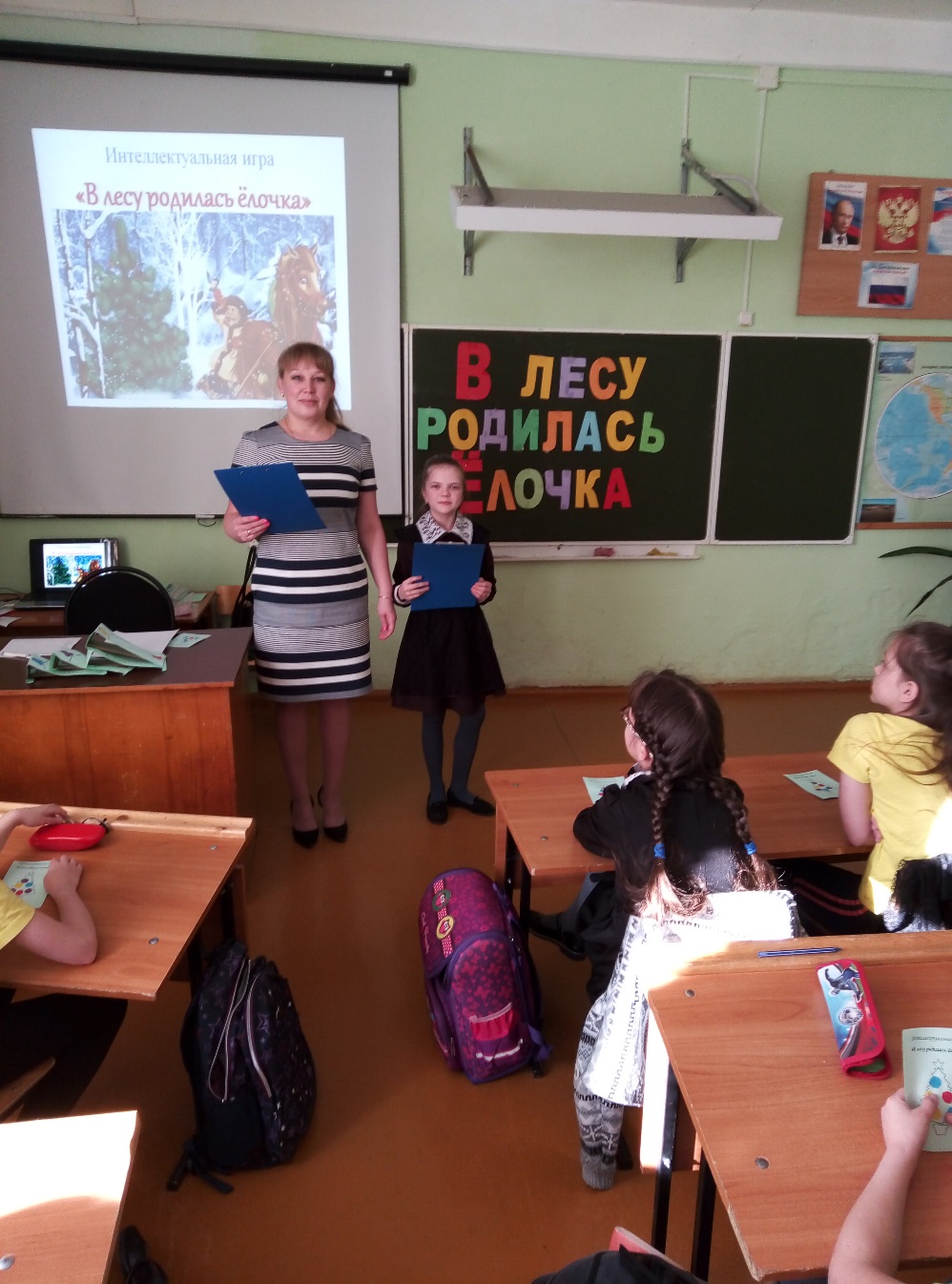 Ведущие – Лукина Ольга Павловна и Кислова Кристина, ученица 4 класса. Цель мероприятия: сбор материала для исследовательской работы «Новогодний гимн России».В первом конкурсе командам предложили вставить пропущенные слова в текст знаменитой детской песенки. С этим заданием справились все!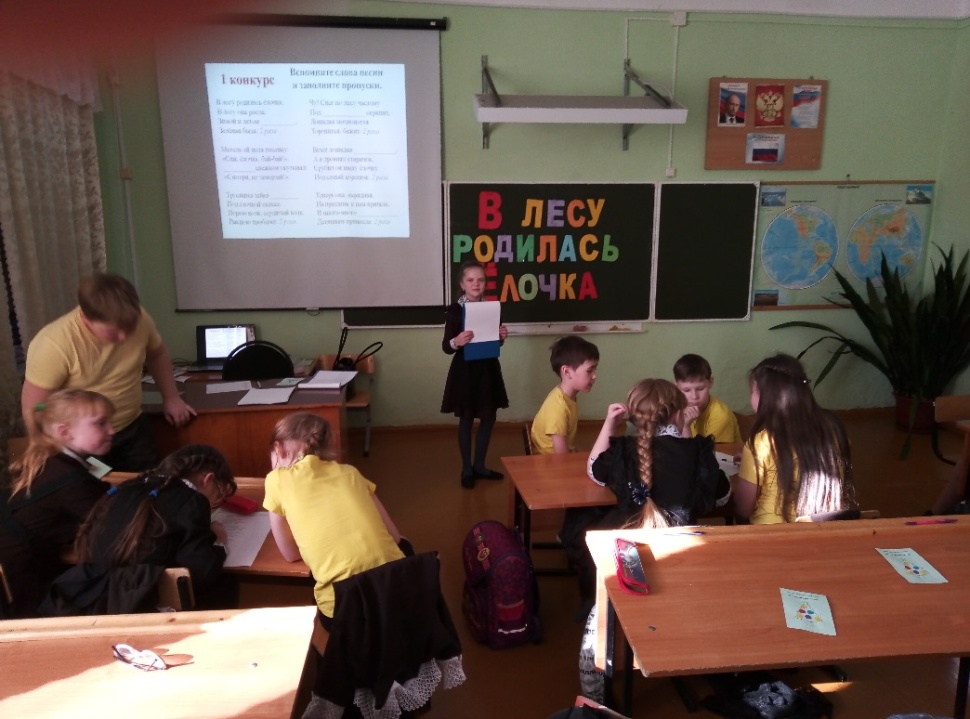 В результате конкурсов дети познакомились с историей появления новогодней песенки «В лесу родилась ёлочка». Узнали автора слов и музыки. В математическом конкурсе посчитали сколько лет исполнилось этой песенке в 2018 году. В тестовом конкурсе определили значение неизвестных слов, встречающихся в песенке. 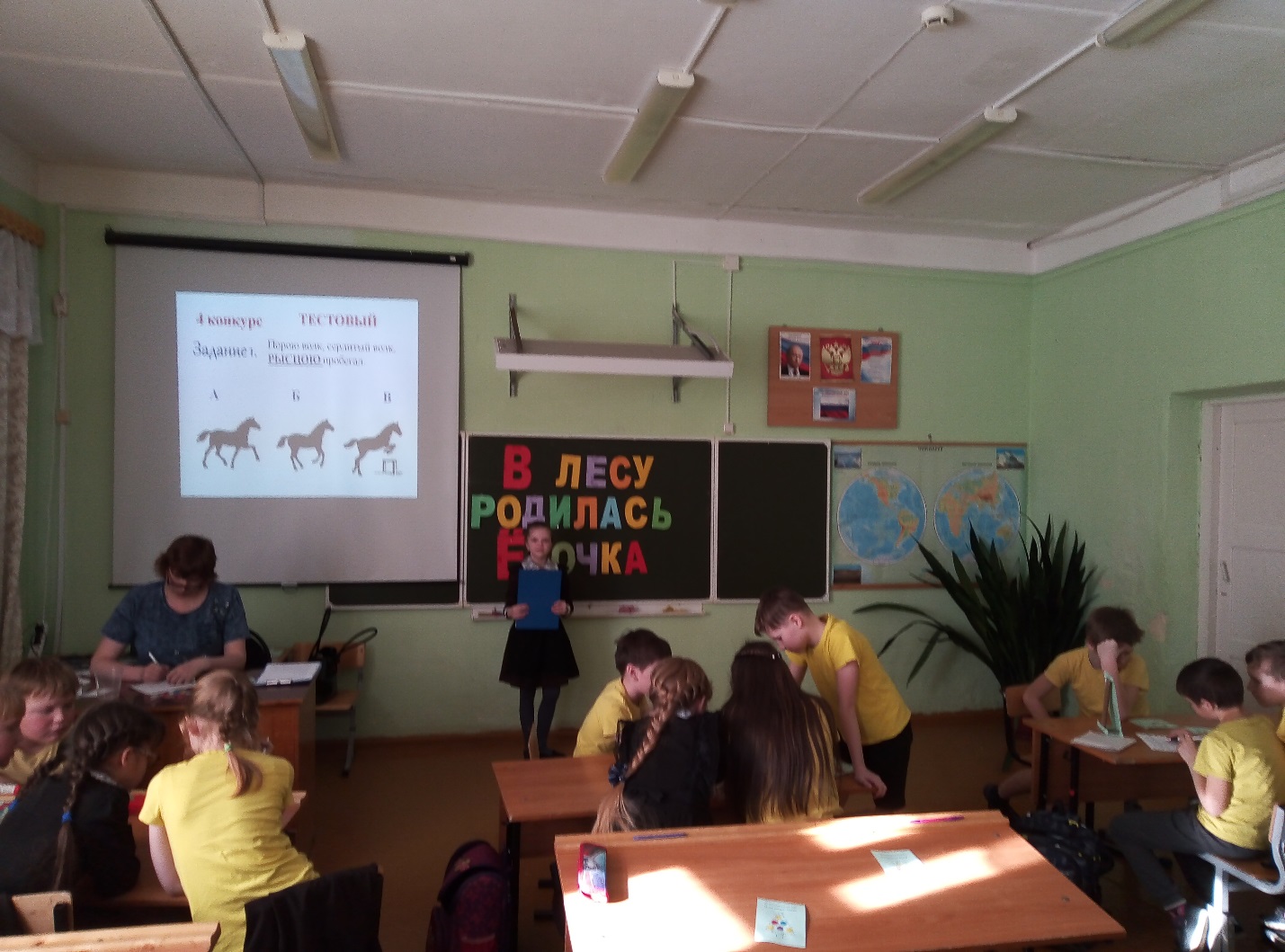 	В течение всех конкурсов команды зарабатывали шары на свою ёлочку. В результате чего определилась команда победителя, распределились 2,3 и 4 место. Всем командам были вручены медали!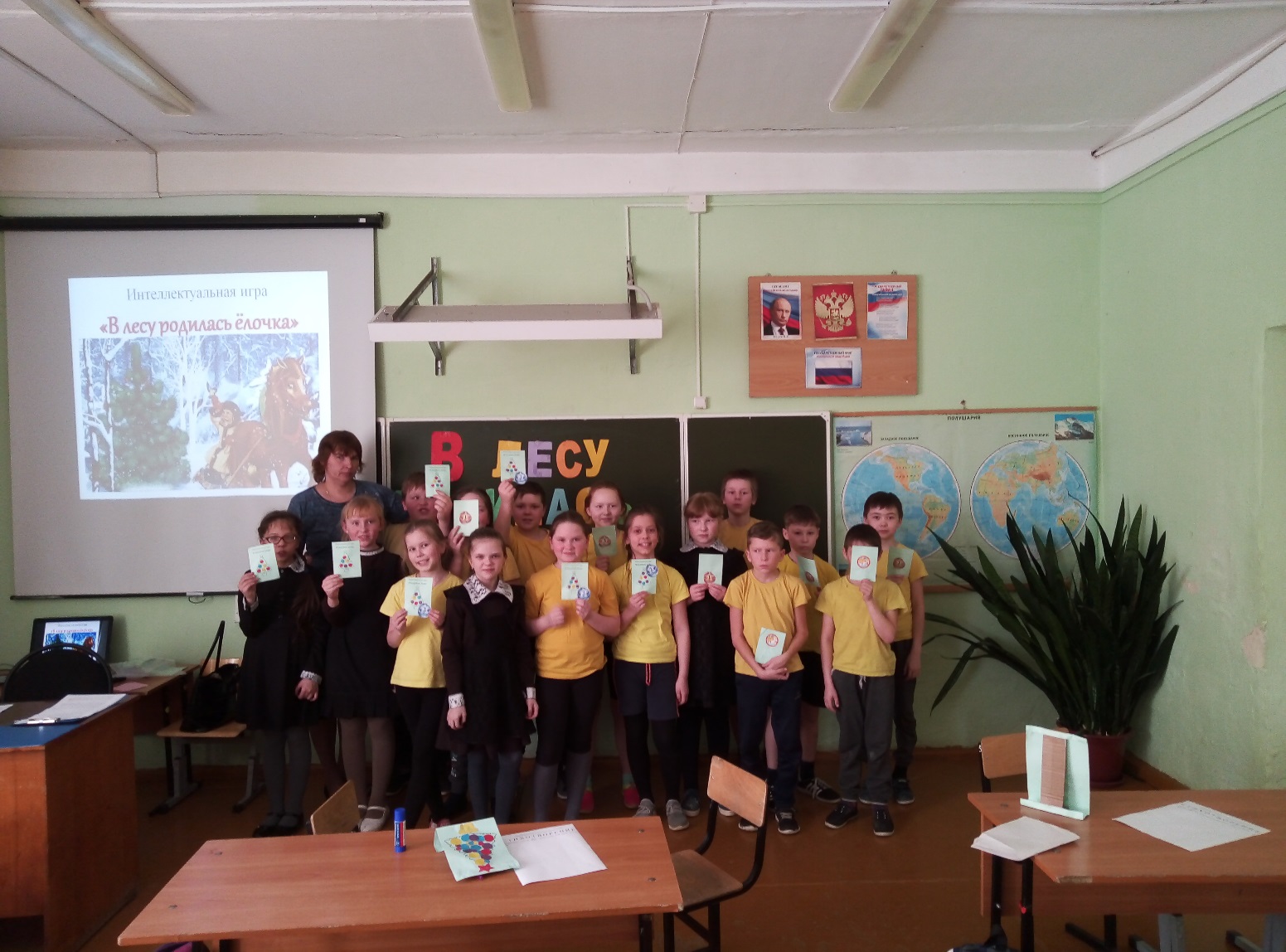 Лукина О.П.